№ 460 от 04.08.2023Государственный образовательный заказ на подготовку специалистов 
с послевузовским медицинским образованием в резидентурена 2023-2024 учебный годСогласовано03.08.2023 18:21 Изденов Асет Кайратович03.08.2023 18:24 Алдынгуров Даулет Кадырович03.08.2023 18:25 Куздеубеков Руслан Рахимович03.08.2023 18:25 Балтабекова Динара Жумагалиевна03.08.2023 18:25 Касымжанова Тота Базарбековна03.08.2023 18:32 Бакирова Назгуль Сериковна03.08.2023 19:00 Мысаев Аян Оралханович03.08.2023 21:08 Темирханов Серикболсын Темирханович03.08.2023 21:42 Буркитбаев Жандос КонысовичПодписано04.08.2023 15:39 Гиният Ажар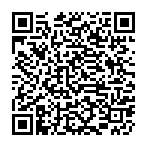 Приложение 4 к приказуМинистра здравоохранения Республики Казахстан от «___» 2023 года №___№Количество выделенных мест Наименование специальностиКоличество выделенных мест по специальностиРегион1.Некоммерческое акционерное общество «Казахский национальный медицинский университет имени С.Д. Асфендиярова»Некоммерческое акционерное общество «Казахский национальный медицинский университет имени С.Д. Асфендиярова»Некоммерческое акционерное общество «Казахский национальный медицинский университет имени С.Д. Асфендиярова»Некоммерческое акционерное общество «Казахский национальный медицинский университет имени С.Д. Асфендиярова»595Акушерство и гинекология взрослая, детская29Алматинская – 9, Жетысуская – 7, Кызылординская – 1, г. Алматы – 12595Аллергология и иммунология взрослая, детская12Алматинская – 2, Жетысуская – 1, г. Алматы – 8, г. Шымкент - 1595Ангиохирургия взрослая, детская9Алматинская – 1, Жетысуская – 1, Туркестанская – 3, г. Алматы - 4595Анестезиология и реаниматология взрослая, детская13Алматинская – 6, Жамбылская – 3, Туркестанская – 4,595Гастроэнтерология взрослая, детская11Алматинская – 2, Жетысуская – 1, г. Алматы – 3, г. Шымкент - 5595Гематология взрослая9Алматинская – 2, Жамбылская – 2, Кызылординская – 1, Туркестанская – 3, г. Шымкент - 1595Дерматовенерология взрослая, детская8Костанайская – 1, Туркестанская – 2, г. Алматы - 5595Детская хирургия6Жетысуская – 2, г. Алматы – 2, г. Шымкент - 2595Инфекционные болезни взрослые, детские15Мангистауская – 2, Туркестанская – 2, г. Алматы – 7, г. Шымкент - 4595Кардиология взрослая, детская5Алматинская – 4, Жетысуская – 1595Кардиохирургия взрослая, детская2Туркестанская – 1, г. Алматы - 1595Клиническая фармакология10Алматинская – 2, г. Алматы – 6, ННОЦ – 2595Медицинская генетика9Абайская – 2, Алматинская – 2, Атырауская – 2, ЗКО – 1, г. Шымкент - 2595Неврология взрослая, детская12Алматинская – 7, Жетысуская – 2, г. Алматы - 3595Нейрохирургия взрослая, детская13Алматинская – 4, Жамбылская – 1, Жетысуская – 1, Кызылординская – 2, г. Алматы – 2, г. Шымкент - 3595Неонатология30Алматинская – 10, ВКО – 5, Жамбылская – 3, Мангистауская – 1, Туркестанская – 2, г. Астана – 2, г. Алматы - 7595Неотложная медицина взрослая, детская21Алматинская – 3, ЗКО – 5, Костанайская – 7, Кызылординская – 1, г. Алматы - 5595Нефрология взрослая, детская13Алматинская – 2, Жетысуская – 1, Туркестанская – 1, г. Алматы – 5, г. Шымкент - 4595Общая хирургия13Алматинская – 1, Улытауская – 2, г. Алматы - 10595Онкология взрослая9Жетысуская – 1, Кызылординская – 1, г. Алматы - 7595Онкология и гематология детская8Алматинская – 1, Жамбылская – 2, Жетысуская – 2, Кызылординская – 2, Мангистауская - 1595Онкология радиационная6Алматинская – 1, ВКО – 1, Жетысуская – 1, Туркестанская – 1, г. Алматы - 2595Онкология химиотерапевтическая9Абайская – 1, Алматинская – 2, Жетысуская – 1, ЗКО – 1, Мангистауская – 1, Туркестанская – 2, г. Алматы - 1595Оториноларингология взрослая, детская14Алматинская – 8, Туркестанская – 1, г. Алматы – 5,595Офтальмология взрослая, детская9Костанайская – 5, 
Павлодарская – 3, г. Алматы - 1595Патологическая анатомия20Алматинская – 3, Жамбылская – 5, Карагандинская – 2, Костанайская – 3, Кызылординская – 2, СКО – 1, Туркестанская – 3, Улытауская – 1595Педиатрия40Абайская – 5, Жетысуская – 3, Костанайская – 4, СКО – 2, Туркестанская – 1, Улытауская – 3, г. Астана – 2, г. Алматы – 12,  г. Шымкент – 5, ННЦФ – 3595Психиатрия взрослая, детская31Алматинская – 4, ВКО – 6, Жетысуская – 1, ЗКО – 2, Мангистауская – 4, Павлодарская – 5, г. Алматы – 4, г. Шымкент - 5595Пульмонология взрослая, детская12Мангистауская – 1, Туркестанская – 1, г. Алматы – 5,  ННЦФ – 5595Радиология11Жамбылская  - 6, г. Алматы - 5595Ревматология взрослая, детская8г. Алматы – 3, г. Шымкент - 5595Семейная медицина25Алматинская – 17, г. Алматы – 5, г. Шымкент - 3595Судебно-медицинская экспертиза6Жамбылская – 3, г. Шымкент - 3595Терапия47Акмолинская – 2, ВКО – 8, ЗКО – 10, Карагандинская – 12, Костанайская – 14,  ННЦФ - 1595Травматология и ортопедия взрослая, детская10Жетысуская – 3, Кызылординская – 2, Туркестанская – 2, г. Алматы - 3595Урология и андрология взрослая, детская7Туркестанская – 2, г. Шымкент - 5595Физическая медицина и реабилитация23ВКО – 2, Жамбылская – 3, Жетысуская – 1, Костанайская – 1, Павлодарская – 2, Туркестанская – 3, г. Алматы – 8,  ННЦФ – 3595Фтизиатрия взрослая, детская15Актюбинская – 1, Алматинская – 3, ЗКО – 1, Костанайская – 3, Кызылординская – 1, СКО – 1, г. Алматы – 3, ННЦФ – 2595Челюстно-лицевая хирургия взрослая, детская5Жетысуская – 2, Туркестанская - 3595Эндокринология взрослая, детская7Алматинская – 5, Жамбылская – 1, Кызылординская - 1595Ортопедическая стоматология6Карагандинская – 1, г. Алматы - 5595Ортодонтия6г. Алматы - 6595Стоматология детского возраста12ЗКО – 2, Карагандинская – 3, г. Астана – 2, Атырауская – 2, Алматинская - 3595Терапевтическая стоматология3Карагандинская – 2, г. Астана - 1595Хирургическая стоматология6Актюбинская – 1, Карагандинская – 1, г. Алматы – 3, г. Астана - 12.Некоммерческое акционерное общество «Западно-Казахстанский медицинский университет имени Марата Оспанова»Некоммерческое акционерное общество «Западно-Казахстанский медицинский университет имени Марата Оспанова»Некоммерческое акционерное общество «Западно-Казахстанский медицинский университет имени Марата Оспанова»Некоммерческое акционерное общество «Западно-Казахстанский медицинский университет имени Марата Оспанова»275Акушерство и гинекология взрослая, детская30Актюбинская – 2, Атырауская – 5, ЗКО – 13, Мангистауская – 5, Павлодарская – 5275Анестезиология и реаниматология взрослая, детская32Актюбинская – 5, Атырауская – 8, ЗКО – 16, Мангистауская - 3275Гастроэнтерология взрослая, детская7Актюбинская – 2, Атырауская – 1, ЗКО - 4275Дерматовенерология взрослая, детская8Актюбинская – 1, Атырауская – 3, ЗКО – 1, Мангистауская - 3275Детская хирургия8Актюбинская – 2, Атырауская – 1, ЗКО – 3, Мангистауская - 2275Инфекционные болезни взрослые, детские8Актюбинская – 3, Атырауская - 5275Кардиология взрослая, детская15Актюбинская – 3, ЗКО – 12275Клиническая фармакология5ЗКО – 2, Кызылординская – 1, Мангистауская - 2275Неврология взрослая, детская17Актюбинская – 3, Атырауская – 3, ЗКО – 10, Мангистауская – 1275Нейрохирургия взрослая, детская6Актюбинская – 3, ЗКО - 3275Неонатология13Актюбинская – 2, Атырауская – 4, ЗКО – 6, Кызылординская - 1275Общая хирургия13Актюбинская – 3, Атырауская – 2, ЗКО - 8275Онкология взрослая15Актюбинская – 5, Атырауская – 1, ЗКО – 5, Мангистауская – 4275Оториноларингология взрослая, детская14Актюбинская – 2, Атырауская – 1, ЗКО – 7, Кызылординская – 2, Мангистауская - 2275Офтальмология взрослая, детская7Актюбинская – 2, Атырауская – 2, ЗКО - 3275Педиатрия25Актюбинская – 2, Атырауская – 5, ЗКО – 7, Мангистауская – 8, г. Астана - 3275Психиатрия взрослая, детская9Актюбинская – 2, Атырауская – 2, ЗКО – 4, Мангистауская - 1275Семейная медицина10ЗКО - 10275Терапия10Актюбинская – 4, Атырауская – 5, ЗКО - 1275Травматология-ортопедия взрослая, детская7Атырауская – 1, ЗКО – 4, Мангистауская - 2275Урология и андрология взрослая, детская7Актюбинская – 2, Атырауская – 1, ЗКО – 4275Челюстно-лицевая хирургия взрослая, детская2Атырауская – 1, ЗКО - 1275Эндокринология взрослая, детская7ЗКО – 5, Мангистауская - 23.Некоммерческое акционерное общество «Медицинский университет Караганды» (далее - МУК)Некоммерческое акционерное общество «Медицинский университет Караганды» (далее - МУК)Некоммерческое акционерное общество «Медицинский университет Караганды» (далее - МУК)Некоммерческое акционерное общество «Медицинский университет Караганды» (далее - МУК)227Акушерство и гинекология взрослая, детская13Карагандинская – 7, Костанайская – 3, МУК – 3227Аллергология и иммунология взрослая, детская6Карагандинская – 1,  Костанайская – 2, Кызылординская – 1, Улытауская – 1, МУК - 1227Анестезиология и реаниматология взрослая, детская13Карагандинская – 10,  Костанайская – 2, МУК – 1227Гастроэнтерология взрослая, детская3Карагандинская – 1, Костанайская – 1, МУК – 1227Гематология взрослая4Карагандинская – 1, Костанайская – 1, г. Шымкент – 1, МУК – 1227Детская хирургия8Карагандинская – 3, Костанайская – 3, Улытауская - 2227Инфекционные болезни взрослые, детские10Карагандинская – 2,  Костанайская – 5, МУК – 3227Кардиология взрослая, детская7Карагандинская - 7227Клиническая фармакология9Карагандинская – 7, Улытауская – 1, МУК – 1227Неврология взрослая, детская20Карагандинская – 6, Костанайская – 2, Павлодарская – 8, Улытауская – 1, г. Шымкент – 2, МУК – 1227Неонатология6Карагандинская – 5, МУК – 1227Неотложная медицина взрослая, детская3Карагандинская – 2, МУК – 1227Нефрология взрослая, детская5Карагандинская – 2, Туркестанская -1, Улытауская -1, МУК – 1227Общая хирургия9Карагандинская – 6, Павлодарская – 2, МУК – 1227Онкология взрослая9Костанайская – 7, Улытауская – 1, МУК – 1227Оториноларингология взрослая, детская15Акмолинская – 1, Карагандинская – 3, Костанайская – 6, Павлодарская – 3, Улытауская – 1, МУК – 1227Офтальмология взрослая, детская5Карагандинская – 4, МУК – 1227Педиатрия15Карагандинская – 14, МУК – 1227Психиатрия взрослая, детская15Карагандинская – 2, Костанайская – 5, СКО – 7, МУК – 1227Пульмонология взрослая, детская4Актюбинская – 1, Карагандинская – 1, Улытауская – 1, МУК – 1227Ревматология взрослая, детская7Жетысуская – 1, Костанайская – 1, Туркестанская – 3, Улытауская – 1, МУК - 1227Семейная медицина11Карагандинская – 8, МУК – 3227Травматология и ортопедия взрослая, детская9Карагандинская – 5, Костанайская – 3, Улытауская - 1227Урология и андрология взрослая, детская4Карагандинская – 3, МУК – 1227Физическая медицина и реабилитация10Карагандинская – 4 Костанайская – 5, МУК - 1227Эндокринология взрослая, детская7Карагандинская – 4, Костанайская – 2, МУК - 14.Некоммерческое акционерное общество «Медицинский университет Семей»Некоммерческое акционерное общество «Медицинский университет Семей»Некоммерческое акционерное общество «Медицинский университет Семей»Некоммерческое акционерное общество «Медицинский университет Семей»278Акушерство и гинекология взрослая, детская20Абайская – 18, ВКО  2278Аллергология и иммунология взрослая, детская3Абайская – 2, Павлодарская - 1278Ангиохирургия взрослая, детская4Абайская – 2, ВКО – 1, Павлодарская - 1278Анестезиология и реаниматология взрослая, детская20Абайская – 15, ВКО – 5278Гастроэнтерология взрослая, детская2Абайская - 2278Гематология взрослая3Абайская – 1, Жетысуская – 1, Павлодарская - 1278Дерматовенерология взрослая, детская5Абайская – 2, Алматинская – 2, ВКО – 1278Детская хирургия10Абайская – 4, ВКО – 2, Павлодарская – 4278Инфекционные болезни взрослые, детские5Абайская – 4, Павлодарская - 1278Кардиология взрослая, детская10Абайская – 7, ВКО -3278Кардиохирургия взрослая, детская3Абайская - 3278Клиническая фармакология5Абайская – 4, ВКО – 1278Клиническая лабораторная диагностика5Абайская – 2, ВКО – 2, Павлодарская - 1278Неврология взрослая, детская15Абайская – 5, ВКО – 3, Павлодарская – 7278Нейрохирургия взрослая, детская7Абайская – 2, ВКО – 3, г. Астана - 2278Неонатология10Абайская – 5, ВКО – 3, Карагандинская – 1, Павлодарская - 1278Неотложная медицина взрослая, детская3Абайская – 1, Карагандинская – 1, Костанайская - 1278Нефрология взрослая, детская3Абайская – 2, ВКО – 1278Общая хирургия10Абайская – 7, ВКО – 3278Онкология взрослая7Абайская – 2, ВКО – 4, Павлодарская – 1278Онкология радиационная2Абайская - 2278Оториноларингология взрослая, детская15Абайская – 8, ВКО – 4, Павлодарская - 3278Офтальмология взрослая, детская15Абайская – 6, ВКО – 5, Павлодарская - 4278Патологическая анатомия8Абайская – 2, ВКО – 1, Жамбылская – 3, Павлодарская – 1, ННОЦ  - 1278Педиатрия15Абайская – 3, ВКО – 7, Павлодарская – 5278Психиатрия взрослая, детская5Абайская - 5278Пульмонология взрослая, детская3Абайская – 1, Алматинская - 2278Радиология14Абайская – 1, ВКО – 3, Павлодарская - 10278Ревматология взрослая, детская5Абайская – 2, ВКО – 1, Павлодарская - 2278Семейная медицина2Павлодарская - 2278Судебно-медицинская экспертиза2Жетысуская – 1, СКО - 1278Терапия7Абайская - 7278Травматология-ортопедия взрослая, детская7Абайская – 5, ВКО - 2278Урология и андрология взрослая, детская4Абайская – 2, Павлодарская - 2278Физическая медицина и реабилитация5Абайская – 2, ВКО – 2, Павлодарская - 1278Челюстно-лицевая хирургия взрослая, детская3Абайская – 2, Павлодарская - 1278Эндокринология взрослая, детская8Абайская – 3, ВКО – 2, Павлодарская - 3278Ядерная медицина5Абайская - 5278Стоматология детского возраста3Абайская – 2, Туркестанская -15.Некоммерческое акционерное общество «Медицинский университет Астана»Некоммерческое акционерное общество «Медицинский университет Астана»Некоммерческое акционерное общество «Медицинский университет Астана»Некоммерческое акционерное общество «Медицинский университет Астана»367Акушерство и гинекология взрослая, детская49Акмолинская – 16, ВКО – 6, ЗКО – 4, Карагандинская – 16, СКО – 7367Аллергология и иммунология взрослая, детская6Акмолинская – 1, Актюбинская – 1, ЗКО – 2, СКО – 1, г. Астана – 1367Ангиохирургия взрослая, детская5Актюбинская – 1, Карагандинская – 2, Костанайская – 1, г. Астана - 1367Анестезиология и реаниматология взрослая, детская29Акмолинская – 13, Мангистауская – 7, СКО – 7, г. Астана – 2367Гастроэнтерология взрослая, детская4Павлодарская – 2, СКО – 1, г. Астана - 1367Гематология взрослая2г. Астана - 2367Дерматовенерология взрослая, детская10Акмолинская – 1, Жетысуская – 1, ЗКО – 3, Карагандинская – 3, Костанайская – 1, Павлодарская – 1367Детская хирургия10Акмолинская – 1, Актюбинская – 1, Жамбылская – 1, Карагандинская – 1, Кызылординская – 2, СКО – 1, г. Астана - 3367Инфекционные болезни взрослые, детские16Жетысуская – 1, ЗКО – 11, Карагандинская – 3, Мангистауская – 1367Кардиология взрослая, детская5Акмолинская – 2, СКО - 3367Клиническая фармакология12Абайская – 1, Алматинская – 2, ЗКО – 1, Павлодарская – 1, г. Астана – 3,    ННОЦ – 4367Неврология взрослая, детская10Акмолинская – 4, СКО – 2, г. Шымкент - 4367Нейрохирургия взрослая, детская2Костанайская – 1, СКО - 1367Неонатология15Акмолинская – 9, Костанайская – 1, Туркестанская – 2, Улытауская – 1, г. Астана - 2367Неотложная медицина взрослая, детская3Атырауская – 2, Мангистауская - 1367Нефрология взрослая, детская 2ЗКО - 2367Общая хирургия25Акмолинская – 10, Костанайская – 10, СКО – 5367Онкология взрослая15Акмолинская – 3, ЗКО – 2, Павлодарская – 5, СКО – 5367Онкология радиационная5Карагандинская – 2, Мангистауская – 1, ННОЦ - 2367Оториноларингология взрослая, детская11Акмолинская – 7, СКО – 3, г. Астана - 1367Педиатрия26Акмолинская – 13, Костанайская – 7, Павлодарская – 1, СКО – 4, г. Астана - 1367Психиатрия взрослая, детская10Акмолинская – 5, Костанайская - 5367Пульмонология взрослая, детская7Атырауская – 1, ЗКО – 2, Костанайская – 1, СКО – 2, г. Астана - 1367Радиология21Акмолинская – 2, Карагандинская – 6, Костанайская – 4, Мангистауская – 2, Павлодарская – 2, СКО – 5367Ревматология взрослая, детская3Атырауская – 1, ЗКО - 2367Семейная медицина16Карагандинская – 3, Костанайская – 13367Судебно-медицинская экспертиза7Акмолинская – 3, Атырауская – 1, СКО - 3367Терапия13Акмолинская – 13367Травматология и ортопедия взрослая, детская3СКО - 3367Физическая медицина и реабилитация20Актюбинская – 2, Атырауская – 1, ЗКО – 5, Карагандинская – 2, Костанайская – 3, Павлодарская – 3, СКО – 2, г. Астана - 2367Челюстно-лицевая хирургия взрослая, детская2СКО – 1, г. Астана - 1367Эндокринология взрослая, детская3Павлодарская – 1, СКО – 26.Акционерное общество «Южно-Казахстанская медицинская академия»Акционерное общество «Южно-Казахстанская медицинская академия»Акционерное общество «Южно-Казахстанская медицинская академия»Акционерное общество «Южно-Казахстанская медицинская академия»140Акушерство и гинекология взрослая, детская9г. Шымкент - 9140Аллергология и иммунология взрослая, детская5Туркестанская – 1, г. Шымкент - 4140Анестезиология и реаниматология взрослая, детская6г. Шымкент - 6140Гастроэнтерология взрослая, детская4г. Шымкент - 4140Гематология взрослая2г. Шымкент - 2140Детская хирургия 3г. Шымкент - 3140Инфекционные болезни взрослые, детские4г. Шымкент - 4140Кардиология взрослая, детская2г. Шымкент - 2140Клиническая фармакология1г. Шымкент - 1140Неврология взрослая, детская12г. Шымкент - 12140Нейрохирургия взрослая, детская3г. Шымкент - 3140Неонатология8Туркестанская – 3, г. Шымкент - 5140Нефрология взрослая, детская4г. Шымкент - 4140Общая хирургия 3г. Шымкент - 3140Онкология взрослая6г. Шымкент - 6140Онкология и гематология детская3г. Шымкент - 3140Онкология радиационная2г. Шымкент - 2140Оториноларингология взрослая, детская6Туркестанская – 3, г. Шымкент - 3140Педиатрия6г. Шымкент - 6140Психиатрия взрослая, детская5г. Шымкент - 5140Пульмонология взрослая, детская3Туркестанская – 1, г. Шымкент - 2140Радиология18Туркестанская – 2, г. Шымкент - 16140Ревматология взрослая, детская3г. Шымкент - 3140Семейная медицина2г. Шымкент - 2140Терапия1г. Шымкент - 1140Травматология и ортопедия взрослая, детская9г. Шымкент - 9140Урология и андрология взрослая, детская2г. Шымкент - 2140Физическая медицина и реабилитация5г. Шымкент - 5140Эндокринология взрослая, детская3г. Шымкент – 37.Негосударственное учреждение образования «Казахстанско-Российский медицинский университет»Негосударственное учреждение образования «Казахстанско-Российский медицинский университет»Негосударственное учреждение образования «Казахстанско-Российский медицинский университет»Негосударственное учреждение образования «Казахстанско-Российский медицинский университет»179Акушерство и гинекология взрослая, детская34ВКО – 4, Костанайская – 10, Павлодарская -5, Улытауская – 7, г. Астана – 6, г. Алматы – 2179Анестезиология и реаниматология взрослая, детская21Жетысуская – 6, Кызылординская – 5, Павлодарская - 10179Дерматовенерология взрослая, детская5Жетысуская – 1, СКО – 2, г. Алматы - 2179Инфекционные болезни взрослые, детские5Алматинская - 5179Клиническая фармакология3Алматинская – 1, Жетысуская – 1, Туркестанская - 1179Неонатология16Атырауская – 2, Мангистауская – 2, г. Шымкент - 12179Неотложная медицина взрослая, детская14Актюбинская – 10, Кызылординская – 2, Мангистауская - 2179Оториноларингология взрослая, детская3Жетысуская – 1, Туркестанская – 1, г. Шымкент - 1179Офтальмология взрослая, детская13Алматинская – 8, Мангистауская – 2, СКО - 3179Педиатрия16Алматинская – 5, г. Астана – 3, г. Алматы – 3, г. Шымкент - 5179Психиатрия взрослая, детская10Жамбылская – 5, Костанайская - 5179Семейная медицина6Абайская – 2, Жетысуская – 2, г. Астана - 2179Терапия33Алматинская – 3, Жетысуская – 3, Карагандинская – 2, Костанайская – 10, Мангистауская – 5, Павлодарская – 5, Улытауская – 1, г. Алматы - 48.Учреждение «Международный Казахско-Турецкий университет имени Ходжи Ахмеда Ясави»Учреждение «Международный Казахско-Турецкий университет имени Ходжи Ахмеда Ясави»Учреждение «Международный Казахско-Турецкий университет имени Ходжи Ахмеда Ясави»Учреждение «Международный Казахско-Турецкий университет имени Ходжи Ахмеда Ясави»55Акушерство и гинекология взрослая, детская10Туркестанская – 5, г. Шымкент - 555Анестезиология и реаниматология взрослая, детская2Павлодарская - 255Гастроэнтерология взрослая, детская3Туркестанская - 355Детская хирургия3Туркестанская - 355Нейрохирургия взрослая, детская2Туркестанская - 255Общая хирургия3Туркестанская - 355Онкология взрослая3Туркестанская - 355Офтальмология взрослая, детская2г. Алматы - 255Педиатрия10Алматинская – 2, Туркестанская – 4, г. Шымкент - 455Психиатрия взрослая, детская 3СКО  - 355Радиология7Алматинская – 2, Туркестанская - 555Семейная медицина3Туркестанская - 355Терапия4Абайская – 3, Акмолинская - 19.Акционерное общество «Национальный научный кардиохирургический центр»Акционерное общество «Национальный научный кардиохирургический центр»Акционерное общество «Национальный научный кардиохирургический центр»Акционерное общество «Национальный научный кардиохирургический центр»24Анестезиология и реаниматология взрослая, детская10Туркестанская – 5, г. Шымкент - 524Кардиология взрослая, детская4Костанайская – 1, Улытауская – 1, г. Астана - 224Кардиохирургия взрослая, детская5Жамбылская – 1, Жетысуская – 1, Костанайская -1, Мангистауская – 1, г. Астана -124Радиология5ЗКО – 3, СКО – 210.Акционерное общество «Национальный научный медицинский центр»Акционерное общество «Национальный научный медицинский центр»Акционерное общество «Национальный научный медицинский центр»Акционерное общество «Национальный научный медицинский центр»14Анестезиология и реаниматология взрослая, детская10г. Шымкент - 1014Кардиология взрослая, детская2Акмолинская – 1, СКО – 114Кардиохирургия взрослая, детская2Карагандинская - 211.Корпоративный фонд «University Medical Center»Корпоративный фонд «University Medical Center»Корпоративный фонд «University Medical Center»Корпоративный фонд «University Medical Center»69Аллергология и иммунология взрослая, детская3Актюбинская – 1, Мангистауская – 1, г. Астана - 169Анестезиология и реаниматология взрослая, детская5 UMC - 569Детская хирургия3г. Астана - 369Медицинская генетика3Карагандинская – 1, Павлодарская – 1, Туркестанская - 169Неврология взрослая, детская3Кызылординская – 1, Туркестанская - 269Неонатология6Акмолинская – 2, Костанайская – 1, СКО – 1, г. Астана -269Нефрология взрослая, детская2Актюбинская - 269Общая хирургия  5UMC - 569Онкология и гематология детская10ВКО – 2, Карагандинская – 1, Костанайская – 1, Мангистауская – 1, Павлодарская – 1, Улытауская – 2, г. Шымкент - 269Оториноларингология взрослая, детская2 UMC - 269Офтальмология взрослая, детская2 UMC - 269Патологическая анатомия3Актюбинская - 369Радиология5Актюбинская – 2, Атырауская – 1, Карагандинская - 269Ревматология взрослая, детская3Актюбинская – 2, ЗКО - 169Травматология и ортопедия взрослая, детская4 UMC - 469Урология и андрология взрослая, детская4UMC - 469Челюстно-лицевая хирургия взрослая, детская2UMC - 269Эндокринология  взрослая, детская4UMC - 412.Акционерное общество «Национальный центр нейрохирургии»Акционерное общество «Национальный центр нейрохирургии»Акционерное общество «Национальный центр нейрохирургии»Акционерное общество «Национальный центр нейрохирургии»10Неврология взрослая, детская3Павлодарская – 1, г. Астана – 1, г. Алматы - 110Нейрохирургия взрослая, детская7Жамбылская – 2, Жетысуская – 2, г. Астана - 313.Республиканское государственное предприятие на праве хозяйственного ведения «Национальный научный центр травматологии и ортопедии имени академика Батпенова Н.Д.»»Республиканское государственное предприятие на праве хозяйственного ведения «Национальный научный центр травматологии и ортопедии имени академика Батпенова Н.Д.»»Республиканское государственное предприятие на праве хозяйственного ведения «Национальный научный центр травматологии и ортопедии имени академика Батпенова Н.Д.»»Республиканское государственное предприятие на праве хозяйственного ведения «Национальный научный центр травматологии и ортопедии имени академика Батпенова Н.Д.»»13Травматология-ортопедия взрослая, детская13ВКО – 2, Павлодарская – 9, г. Астана - 214.Акционерное общество «Научный центр урологии имени Б.У. Джарбусынова»Акционерное общество «Научный центр урологии имени Б.У. Джарбусынова»Акционерное общество «Научный центр урологии имени Б.У. Джарбусынова»Акционерное общество «Научный центр урологии имени Б.У. Джарбусынова»4Урология и андрология взрослая, детская4г. Алматы – 3, г. Шымкент - 115.Товарищество с ограниченной ответственностью Казахского ордена «Знак Почета» научно-исследовательский институт глазных болезнейТоварищество с ограниченной ответственностью Казахского ордена «Знак Почета» научно-исследовательский институт глазных болезнейТоварищество с ограниченной ответственностью Казахского ордена «Знак Почета» научно-исследовательский институт глазных болезнейТоварищество с ограниченной ответственностью Казахского ордена «Знак Почета» научно-исследовательский институт глазных болезней13Офтальмология взрослая, детская13Жетысуская – 2, ЗКО – 5, Кызылординская – 1, Улытауская – 3, г. Алматы - 216.Акционерное общество «Научный центр акушерства, гинекологии и перинатологии»Акционерное общество «Научный центр акушерства, гинекологии и перинатологии»Акционерное общество «Научный центр акушерства, гинекологии и перинатологии»Акционерное общество «Научный центр акушерства, гинекологии и перинатологии»41Акушерство и гинекология взрослая, детская20ВКО – 3, Жамбылская – 6, Карагандинская – 4, Улытауская – 2, г. Алматы - 541Медицинская генетика6Карагандинская – 1, г. Шымкент - 541Неонатология15Жетысуская – 3,ЗКО – 2, Кызылординская – 1, Туркестанская – 2, г. Алматы – 4, г. Шымкент - 317.Акционерное общество «Национальный научный центр хирургии им. А.Н. Сызганова»Акционерное общество «Национальный научный центр хирургии им. А.Н. Сызганова»Акционерное общество «Национальный научный центр хирургии им. А.Н. Сызганова»Акционерное общество «Национальный научный центр хирургии им. А.Н. Сызганова»42Ангиохирургия взрослая, детская3Актюбинская – 1, Туркестанская - 242Анестезиология и реаниматология взрослая, детская12Туркестанская – 7, г. Шымкент - 542Кардиология взрослая, детская3г. Шымкент - 342Кардиохирургия взрослая, детская3Алматинская – 2, Туркестанская - 142Нефрология взрослая, детская3Туркестанская - 342Общая хирургия 12Жетысуская – 1, Мангистауская – 5,  г. Шымкент – 1, ННЦФ - 542Радиология6Алматинская – 2, г. ННЦФ– 418.ТОО «Национальный научный онкологический центр»ТОО «Национальный научный онкологический центр»ТОО «Национальный научный онкологический центр»ТОО «Национальный научный онкологический центр»41Ангиохирургия взрослая, детская2Жетысуская – 1, Кызылординская - 141Анестезиология и реаниматология взрослая, детская10Улытауская – 1, г. Шымкент – 1, ННОЦ - 841Гастроэнтерология взрослая, детская2Мангистауская – 1, Улытауская - 141Гематология взрослая9Актюбинская – 1, Мангистауская – 2, ННОЦ - 641Общая хирургия5Жамбылская – 1, Павлодарская – 3, СКО - 141Онкология взрослая 8СКО – 2, ННОЦ - 641Радиология5Улытауская – 1, ННОЦ - 419.Акционерное общество «Научный центр педиатрии и деткой хирургии»Акционерное общество «Научный центр педиатрии и деткой хирургии»Акционерное общество «Научный центр педиатрии и деткой хирургии»Акционерное общество «Научный центр педиатрии и деткой хирургии»26Детская хирургия9Алматинская – 1, ЗКО – 1, Кызылординская – 2, г. Алматы - 526Педиатрия10Алматинская – 5, г. Шымкент - 526Онкология и гематология детская7Абайская – 1, Жетысуская – 2, СКО – 1, Туркестанская – 2, г. Алматы - 120.РГП на ПХВ «Научно-исследовательский институт кардиологии и внутренних болезней»РГП на ПХВ «Научно-исследовательский институт кардиологии и внутренних болезней»РГП на ПХВ «Научно-исследовательский институт кардиологии и внутренних болезней»РГП на ПХВ «Научно-исследовательский институт кардиологии и внутренних болезней»56Анестезиология и реаниматология взрослая, детская17г. Алматы – 10,  ННЦФ – 756Кардиология взрослая, детская23Атырауская – 2, Павлодарская – 3, СКО – 4, Туркестанская – 5, г. Шымкент - 956Эндокринология взрослая, детская16Атырауская – 2, Жетысуская – 1, Туркестанская – 2, Улытауская – 1, г. Алматы – 5, г. Шымкент - 521.Акционерное общество «Казахский научно-исследовательский институт онкологии и радиологии»Акционерное общество «Казахский научно-исследовательский институт онкологии и радиологии»Акционерное общество «Казахский научно-исследовательский институт онкологии и радиологии»Акционерное общество «Казахский научно-исследовательский институт онкологии и радиологии»14Онкология взрослая9Алматинская – 5, г. Алматы - 414Онкология радиационная5ННОЦ - 522.Республиканское государственное предприятие «Больница Медицинского центра Управления Делами Президента Республики Казахстан» на праве хозяйственного веденияРеспубликанское государственное предприятие «Больница Медицинского центра Управления Делами Президента Республики Казахстан» на праве хозяйственного веденияРеспубликанское государственное предприятие «Больница Медицинского центра Управления Делами Президента Республики Казахстан» на праве хозяйственного веденияРеспубликанское государственное предприятие «Больница Медицинского центра Управления Делами Президента Республики Казахстан» на праве хозяйственного ведения17Кардиология взрослая, детская2Акмолинская – 1, г. Астана -117Медицинская генетика1Костанайская - 117Онкология взрослая2Костанайская - 217Оториноларингология взрослая, детская3Акмолинская – 1, СКО – 217Радиология9Костанайская – 5, г. Астана - 4Итого:2500